EWM-C117 4G script auto run  Step 0 :In /etc/systemd/system , create a 4G.service file root@am335xepcr3220a1:/etc/systemd/system# vi 4G.service 4G.service:  [Unit]Description=4G[Service]Type=oneshotExecStart=/mnt/4G_rndis.sh[Install]WantedBy=multi-user.target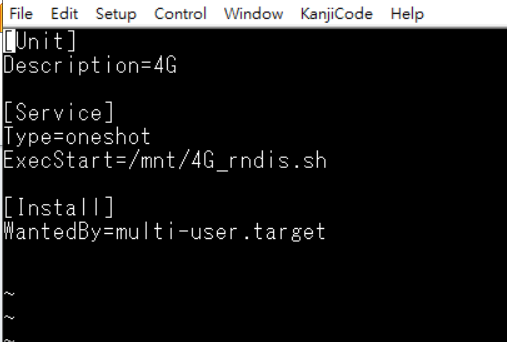 Step 1: Copy 4G_rndis.sh into “mnt” folder 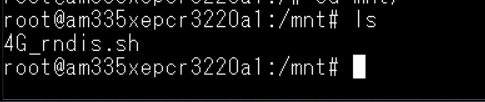 Step2: root@am335xepcr3220a1:/# sudo systemctl enable 4G 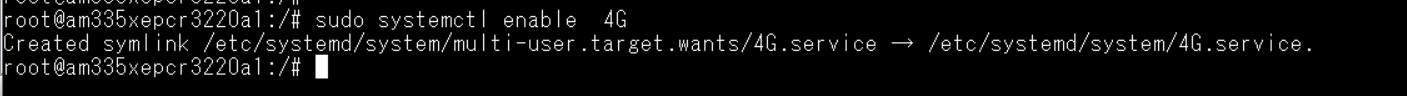 Step3: reboot Step 4: After reboot , check 4G.servicesudo systemctl status 4G 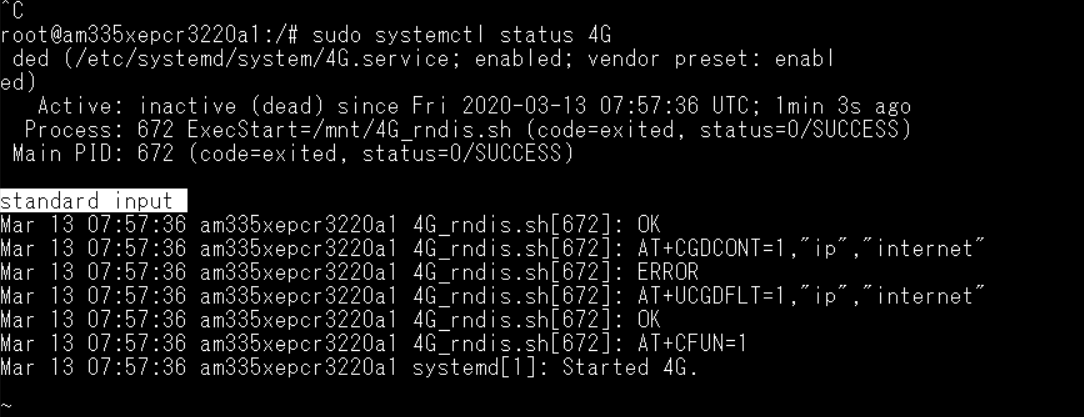 